SAMPLE LETTER OF CONTENTS DESCRIPTION: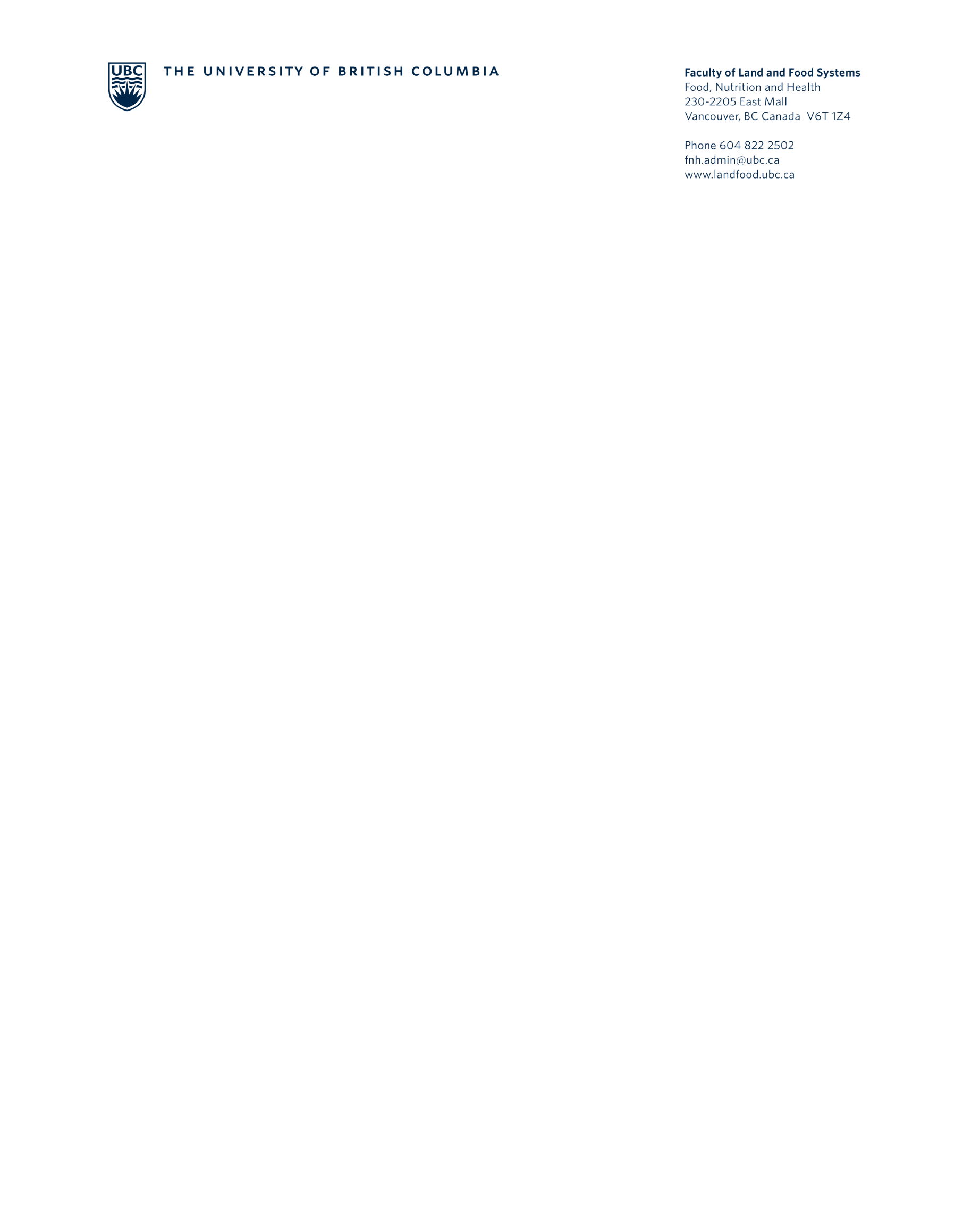 Shipping Date:  October 30, 2021FEDEX WAYBILL NUMBER:  7725 3532 8101Today's Date:  October 30, 2021RECIPIENT:Dr. J. SmithFreie Universitaet BerlinMittenwalder Str 16Center for Public Health10961 BERLINGERMANYTel:  (30) 83862539Dear Dr. Smith,We are sending you a UN3373 BIOLOGICAL SUBSTANCE, CATEGORY B shipment:  Campylobacter jejuni, 
1 gm purified culture shipped on 2 sealed agar plates (polystyrene sterile petri dishes, 60 x 15mm size).  These samples are shipped in standard UN3373 packaging:  inside an inner sealed container along with 4 cold packs, packed in a Styrofoam box, within a “UN3373”-labelled cardboard outer shipping box.  The samples are for research purposes only, and have no commercial value.For shipping purposes, the Int'l Harmonized Code Is 300290.  Value of shipment is $20.00 CAD.Yours,Susie WilsonDr. Mary Jones LabUniversity of British ColumbiaFood, Nutrition and HealthRm. 230 - 2205 EAST MALLVANCOUVER, BC V6T 1Z4CANADA